d                     Monthly Plan –Curriculum May 2021 Learning interactions Adult Led Play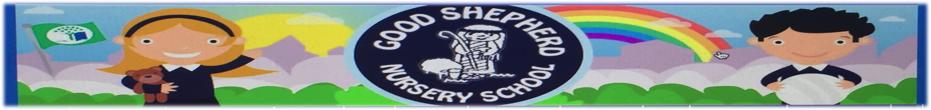 d                     Monthly Plan –Curriculum May 2021 Learning interactions Adult Led Playd                     Monthly Plan –Curriculum May 2021 Learning interactions Adult Led PlayPersonal, Social & EmotionalWell Being/RoutinesChildren will pursue their activities and learning without interruptionChildren will help others during snack time or to complete something more challengingRelationshipsChildren will be more independent in recognising how others are feeling.Children will begin to find ways independently to comfort friends/others in needSelf-Confidence and Self-awareness.Children will talk about how they are feeling and whyChildren will explore and talk about what they are learning and know their ideas are valuedManaging feelings/behaviourChildren will feel good about their achievements without the need for a judgement from adults,eg,getting a stickerChildren will explore their own feelings during roleplayEnvironment and play ExperiencesChildren will observe aspects of nature such as rainbows,sunlight,day and night,shadows,developing a sense of wonder.Children will talk about environmental issues such as litter and recycling Language DevelopmentAttention and ListeningChildren will listen to environmental sounds and begin to recognise,long,short,high,lowChildren will increase/build on their expressive language vocabulary.Conversational Skills/TalkingChildren will express thoughts,ideas and feelings with increasing confidence.Children will understand how to begin,continue and end a conversation.Early readingChildren will have access to approriate ICT resources to allow them to listen to and enjoy stories which enrich their vocabulary.Children will share books about diversity with their familyEarly writing skillsChildren will experiment with forming lettersChildren will become familiar with symbols and key words-their nameRhythm and Rhyme Children will have fun with rhyming words,using nonsense rhymes and playing word games.Children will participate in activities linked to topical rhyming booksPhysical Development and MovementHealth and Self –CareChildren will complete simple tasks,buttering bread and be involved in preparing snack/foodChildren will have an awareness of the importance of rest and sleepGross Motor skills Explore new ways of moving and understand the need to match their actions to the space they are in.Children will take part in high energy commercial sessions.Fine Motor skills Children will develop hand and finger strength,functional grip and dexterity in a wide range of motor strength activitiesDevelopmental Movement/cross lateralChildren will be able to draw a horizontal line across the page without switching hands.Upperarm strengthChildren will hang on monkey bars unaided.Children will work with a friend to do the wheelbarrow walk.Vestibular-balance and co-ordinationChildren will manage a skaty boardChildren will balance and cross a beamProprioceptive skills(spatial awareness) and deep sensory experiencesChildren will blow bubbles and blow up balloons.Early MathematicsNumber. Children will play games that involve counting/recognising numbersChildren will recognise numbers around the house and environmentShape:Children will use a variety of shapes,natural/manmade to create models and pictures.Children will talk about the change of shape when cutting up fruits and vegetablesSpaceChildren will use prepositional words-under,in,on,beside,in their everyday play.Children will explore limited spacesSize and QuanityChildren will talk about characters/objects in terms of size-comparisonChildren will recognise and talk about objects/bags/buckets being full/empty,heavy or light.PatternChildren will explore different textures-wallpaper,velvet,felt,silk.Children will recognise or make a sound pattern using stories,rhymes,songs or musical instruments.Sequence and TimeChildren will organize themselves to take turns using appropriate language such as first,lastChildren will be aware of the growth of a seed/plantRelationshipsChildren will notice the similarities and differences in toys they play with or areas within their setting or home environmentThe ArtsMark MakingChildren will draw and paint pictures from direct observations,eg,fruit,flowersChildren will paint or draw on other surfaces such as fabric,card,perspex or windows.Discovering the properties of paintChildren will develop painting skills through use of paint palettes and water.Children will explore the different textural qualities,patterns and colours of fabric and wools creating collage work.Malleable Materials/Print makingChildren will block print with clay or plasticineChildren will find different ways of joining clay together.Spatial awareness through use of 3dChildren will use scissors,holepuncher and sellotape dispensers in their explorationDramaChildren will take on roles and sustain for longer periods of time.MusicChildren will explore how technology supports music. Children will listen and respond freely by moving expressively.The World Around UsEarly Exploration: Change in MaterialsChildren will understand how ingredients when mixed together will make various foods and meals.Children will be confident in the use of ICT and have a good understanding of main function and how to access games and activities.Living Things: Plants/animalsChildren will begin to show an appreciation of where foods come fromChildren will recognise changes in self and living things over time.Seasonal and weatherChildren will observe water when it rains,what happens,puddles,raindrops,where it goes, what we need it for and the importance of not wasting it.Children will apply what they know to a new situation.Movement and Energy.Children will find alternate ways to complete activitiesChildren will make predictions about what might happen and test their ideas..